Publicado en Madrid el 16/09/2019 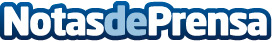 El All-Star 2019 de League of Legends vuelve al Esports Arena de Las VegasEl evento tendrá lugar del 5 al 7 de diciembre. Este año contará con una competición de Tácticas Maestras en la que participarán los jugadores e influencers más importantesDatos de contacto:Francisco Diaz637730114Nota de prensa publicada en: https://www.notasdeprensa.es/el-all-star-2019-de-league-of-legends-vuelve Categorias: Telecomunicaciones Juegos Otros deportes Gaming http://www.notasdeprensa.es